Материалы 9 сессииСовета народных депутатов муниципального образования «Кошехабльский район» 4 созыва                                        РЕСПУБЛИКА АДЫГЕЯСОВЕТ НАРОДНЫХ ДЕПУТАТОВМУНИЦИПАЛЬНОГО ОБРАЗОВАНИЯ«Кошехабльский район»РЕШЕНИЕ                 от 4 июня 2018 г.                     № 31                         а. КошехабльО структуре администрации муниципального образования «Кошехабльский район»Принято на 9 сессии									Совета народных депутатов муниципального  образования                                    «Кошехабльский район» четвертого  созыва 1 июня 2018 г. № 54-4В соответствии с подпунктом 7 пункта 5 статьи 20 Устава муниципального образования «Кошехабльский район», Совет народных депутатов муниципального образования «Кошехабльский район» РЕШИЛ:1. Признать необходимым внести изменения в структуру Администрации муниципального образования «Кошехабльский район».2.Утвердить прилагаемую (Приложение № 1) структуру администрации муниципального образования «Кошехабльский район»: а)  - Ввести должность: заместитель Главы администрации муниципального образования, управляющий делами. б) – Образовать: отдел благоустройства и жилищно - коммунального хозяйства. в) - Преобразовать юридический отдел администрации в правовое управление. г) -  упразднить должности: управляющий делами, Помощник Главы муниципального образования «Кошехабльский район».        3.Признать утратившим силу Решения Совета народных депутатов муниципального образования «Кошехабльский район» от 1 марта 2013 года №112-3  «О структуре администрации муниципального образования «Кошехабльский район», от 19 декабря 2014 г. № 226-3  «О внесении изменений в решение Совета народных депутатов муниципального образования «Кошехабльский район»,  от 10 апреля 2015 года № 237-3 «О внесении изменений в решение Совета народных депутатов муниципального образования «Кошехабльский район», от 15 июля 2016 года №293-3 «О внесении изменений в решение Совета народных депутатов муниципального образования «Кошехабльский район», от 22 декабря 2017 года №32-4 «О внесении изменений в решение Совета народных депутатов муниципального образования «Кошехабльский район», от 2 февраля 2018 года №35-4 О внесении изменений в решение Совета народных депутатов муниципального образования «Кошехабльский район»         4. Настоящее решение вступает в силу  момента его официального опубликования.         5. Опубликовать настоящее решение в районной газете «Кошехабльские вести» и на официальном сайте муниципального образования «Кошехабльский район»  http://admin-koshehabl.ru/.                  Глава  				                    Председатель         Совета   народных депутатовМО «Кошехабльский район»		          МО «Кошехабльский район»	______________ З.А. Хамирзов		       _______________А.В. Брянцев                                                                               Приложение                     к решению                                                                                Совета народных депутатов                                                                                 МО «Кошехабльский район»    		                                              от 4 июня 2018 года № 31СТРУКТУРАадминистрации муниципального образования «Кошехабльский район»           1. Управление администрации - Глава администрации муниципального образования;       -Первый заместитель  Главы администрации муниципального  образования;-Заместитель Главы администрации муниципального образования по экономике и социальным  вопросам;- Заместитель Главы администрации муниципального образования по строительству,  архитектуре,  жилищно - коммунальному хозяйству;	-Заместитель главы администрации муниципального образования, управляющий делами;	2. Управления и отделы администрации муниципального образования:	 - Управление архитектуры и градостроительства; - Управление культуры; -Управление муниципального финансового контроля ; - Управление образования; -Правовое управление; - Управление финансов;	 - Управление сельского хозяйства;	 -Управление физической культуры и спорта; - Отдел имущественных отношений;             - Общий отдел;	 - Отдел экономического развития и торговли;	 - Отдел по делам гражданской обороны и чрезвычайных ситуаций;	 - Отдел по делам архивов;	  - Отдел муниципального заказа;              - Отдел бухгалтерского учета и отчетности;              - Отдел по социальным вопросам;        - Отдел по мобилизационной работе;	  - Отдел благоустройства и жилищно – коммунального хозяйств;                                РЕСПУБЛИКА АДЫГЕЯСОВЕТ НАРОДНЫХ ДЕПУТАТОВМУНИЦИПАЛЬНОГО ОБРАЗОВАНИЯ«Кошехабльский район»РЕШЕНИЕ                 от 4 июня 2018 г.                     № 32                         а. КошехабльОб утверждении Положения об управлении  физической культуры
и спорта администрации муниципального образования «Кошехабльский район»
Принято на 9 сессии									Совета народных депутатов муниципального  образования                                    «Кошехабльский район» четвертого созыва 1 июня 2018 г. № 55-4	В соответствии со статьей  20 Устава муниципального образования «Кошехабльский район» Совет народных депутатов  муниципального образования «Кошехабльский район»       РЕШИЛ:1. Утвердить Положение об управлении  физической культуры и спорта администрации муниципального образования «Кошехабльский район» (прилагается).
2. Настоящее решение вступает в силу  момента его официального опубликования.
3. Опубликовать настоящее решение в районной газете «Кошехабльские вести» и на официальном сайте муниципального образования «Кошехабльский район»  http://admin-koshehabl.ru/.                  Глава  				                    Председатель         Совета   народных депутатовМО «Кошехабльский район»		          МО «Кошехабльский район»	______________ З.А. Хамирзов		       _______________А.В. БрянцеврешениеСовета народных депутатовмуниципального образования«Кошехабльский район»О назначении   ведущего инспектора   Контрольно - счетной палаты муниципального образования «Кошехабльский район»Рассмотрев предложение председателя  Совета народных депутатов  муниципального образования «Кошехабльский район» по кандидатуре на должность ведущего инспектора Контрольно-счетной палаты муниципального образования «Кошехабльский район»,  руководствуясь Федеральным законом от 06.10.2003 № 131-ФЗ "Об общих принципах организации местного самоуправления в Российской Федерации", Федеральным законом от 07.02.2011 № 6-ФЗ "Об общих принципах организации и деятельности контрольно-счетных органов субъектов Российской Федерации и муниципальных образований",   пунктом  2 статьи 59.1.  Устава  муниципального образования «Кошехабльский район»Совет народных депутатов муниципального образования «Кошехабльский район»          РЕШИЛ: 1. Назначить на должность ведущего инспектора Контрольно-счетной палаты муниципального образования «Кошехабльский район» - Черненко Анну Александровну.2. Контроль за исполнением настоящего Решения возложить на председателя Совета народных депутатов муниципального образования «Кошехабльский район» Брянцева А.В..3. Настоящее Решение вступает в силу со дня подписания.          Председатель  Совета народных    депутатов  муниципального образования   «Кошехабльский район»                                                   А.В. Брянцев        а.Кошехабль     1 июня 2018 года         № 56-4         № муниципального актаДата принятия                Наименование             муниципального акта  54-4/31 01.06.2018 г О структуре администрации муниципального образования  «Кошехабльский район»  55-4/32  01.06.2018 гОб утверждении Положения об управлении  физической культуры и спорта администрации муниципального образования Кошехабльский район»  56  01.06.2018 гО назначении   ведущего инспектора   Контрольно - счетной палаты муниципального образования «Кошехабльский район»  АДЫГЭ РЕСПУБЛИКМУНИЦИПАЛЬНЭ ОБРАЗОВАНИЕУ«кощхьаблэ районным»и народнэ депутатхэм я Совет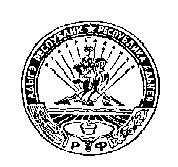 РЕСПУБЛИКА АДЫГЕЯСовет народных депутатовМуниципального образования«КОШЕХАБЛЬСКИЙ РАЙОН»